Board 	   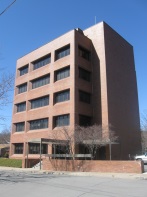 Meeting Agenda 						November 22, 2021PUBLIC MEETINGBOARD OF TRUSTEES MEETING		                          6:00 p.m.				Audit MeetingCall to OrderPledge of AllegianceRoll CallApproval of Minutes:	November 8, 2021 – Board meetingPetitioners & Correspondence:Letter of thanks – Ellenville Assembly of GodEllenville Student Council – Permission to hang hats, gloves, and scarves in Liberty Square in January, 2022 – Resolution #2Mary Sheeley – Marijuana Dispensaries letterMark Gluszak – 7 Mine Lane - Trespassing/Illegal miningJim Decker Band – Permission to travel throughout the Village while providing live Christmas music – Friday, December 10th starting at 5:30 p.m. – Resolution #6Thomas Savaglio – Presentation – Acknowledgement of Charles CromwellSewer Report:Motion authorizing the expenditure of $1725.00 to APG Neuros for sinus filters at the sewer plant upon recommendation of the Sewer Department Foreman.Motion authorizing the expenditure of $8,975.00 to TAM Enterprises for digestor valves in the Sewer Department upon recommendation of the Sewer Department Foreman.Manager’s Report:  Police Reform Review Board – Letter of interest – DiscussionNYS cash account auditJoseph Stoeckeler Memorial Park and Golf Course – Expenditure approval – Resolution #7Brian Pickard, CPA – Expenditure approval – Resolution #8Electric Car charging stationsTreasurer’s Report:Police Report:Attorney’s Report: Building Report:	Resolutions:Motion to re-affirm the expenditure of $2,590.00 to Coro Medical for two cardiac science powerheart G5 carry sleeves for AED units in the Police Department.Motion authorizing the Ellenville Student Council to hang hats, gloves, and scarves in Liberty Square in January, 2022.Motion authorizing the expenditure of $109,662.50 to Catskill Hudson Bank for a Village Hall refunding statutory installment bond.Motion to terminate employee #76816 effective immediately.Motion to appoint Darlene Mazier Co-Chairman to the Planning Board upon recommendations of Mark Steinhoff, Planning Board Chairman.Motion authorizing the Jim Decker Band to travel throughout the Village while providing live Christmas music with police escort on Friday, December 10, 2021 starting at 5:30 p.m.Motion authorizing the expenditure of $1,839.90 to Grassland for winter service to the green’s mower and Ventrac upon recommendation of the Village Manager. Motion authorizing the expenditure of $3,000.00 to Brian Pickard, CPA for an analysis of Village accounts, responding to NYS for AUD, cash audits of Justice, tax collector, Village Hall, and golf Course accounts for 9/15, 9/23, 9/28, 9/30, 10/4, 10/6 upon recommendation of the Village Manager.Board Report